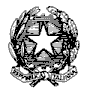 ISTITUTO COMPRENSIVO SCOLASTICO STATALE“CARDARELLI - MASSAUA” Scuola Secondaria di Primo Grado “Cardarelli” - via Scrosati, 4 - 20146 MILANO tel.02471590 fax R0247715482 Scuola Primaria “Massaua” - via Massaua, 5 -  20146 MILANO tel. 0288444586/7 fax 0288444588ORARIO INTERCLASSE DI QUINTAa.s. 2022/23OPZIONI COMPRESENZAFASCIA ORARIA: 8.30-10.30 / 10.30-12.30 / 14.30-16.305 BLunedìMartedìMercoledìGiovedìVenerdì8.15 / 9.15MONACOMARIANIPINIMARIANIMONACO9.15/10.15MONACOMARIANIPINIMARIANIMONACO10.15/11.15MONACOMARIANID’ALEMAMARIANIMONACO11.15/12.15MONACOMARIANID’ALEMAMARIANIMARIANID’ALEMA12.15/13.15MARIANIMONACOMARIANIMARIANIMARIANI13.15/14.15MARIANIMONACOMARIANIPINIMARIANI14.15/15.15MARIANI MONACOMARIANI PINIMARIANI15.15/16.15MARIANIMONACOMARIANIPINIMARIANI5 CLunedìMartedìMercoledìGiovedìVenerdì8.15 / 9.15D’ALEMAPIZZID’ALEMAPIZZID’ALEMA9.15/10.15D’ALEMAPIZZID’ALEMAPIZZID’ALEMA10.15/11.15D’ALEMAPIZZIPINIPIZZID’ALEMA11.15/12.15PIZZI PIZZIPINIPIZZIPIZZI12.15/13.15PIZZID’ALEMAPIZZID’ALEMAPIZZI13.15/14.15PIZZID’ALEMAPIZZID’ALEMAPIZZI14.15/15.15PIZZID’ALEMAPIZZID’ALEMAPIZZI15.15/16.15PIZZID’ALEMAPIZZID’ALEMAPIZZIClassi quinteMATERIEORE PER DISCIPLINA5BMarianiitaliano8storia2ed. all’immagine2ed. Motoria2Monacomatematica6scienze2musica1Pinigeografia2alternativa2D’alemainglese3tecnologia ed. CivicaIn comune5BPizziitaliano8storia2ed. all’immagine2ed. Motoria2alternativa 2D’Alemamusica1matematica6scienze2inglese3Pinigeografia2tecnologia ed. CivicaIn comuneLucaRCNOMEGIORNOFASCIA ORARIAMariani1)Mariani2)Mariani3)1)2)3)Pizzi1)Pizz2)Pizzi 3)Monaco1)Monaco2)Monaco3)